§11304.  Criminal penalties1.  Knowing violation.  Any person who knowingly violates any provision of this chapter or any rule or order of the administrator under this chapter is guilty of a Class C crime, except that, notwithstanding Title 17‑A, sections 1704 and 1705, the maximum fine is $10,000 or any higher amount that does not exceed twice the pecuniary gain derived from the crime by the defendant pursuant to Title 17‑A, section 1706, subsection 1.[PL 2019, c. 113, Pt. C, §83 (AMD).]2.  Prosecution.  The administrator may refer such evidence as is available concerning violations of this chapter or any rule or order of the administrator to the Attorney General or the proper district attorney, who may, with or without such a reference from the administrator, institute the appropriate criminal proceedings under this chapter.[PL 1989, c. 542, §78 (AMD).]SECTION HISTORYPL 1985, c. 643 (NEW). PL 1989, c. 542, §78 (AMD). PL 2019, c. 113, Pt. C, §83 (AMD). The State of Maine claims a copyright in its codified statutes. If you intend to republish this material, we require that you include the following disclaimer in your publication:All copyrights and other rights to statutory text are reserved by the State of Maine. The text included in this publication reflects changes made through the First Regular and Frist Special Session of the 131st Maine Legislature and is current through November 1, 2023
                    . The text is subject to change without notice. It is a version that has not been officially certified by the Secretary of State. Refer to the Maine Revised Statutes Annotated and supplements for certified text.
                The Office of the Revisor of Statutes also requests that you send us one copy of any statutory publication you may produce. Our goal is not to restrict publishing activity, but to keep track of who is publishing what, to identify any needless duplication and to preserve the State's copyright rights.PLEASE NOTE: The Revisor's Office cannot perform research for or provide legal advice or interpretation of Maine law to the public. If you need legal assistance, please contact a qualified attorney.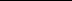 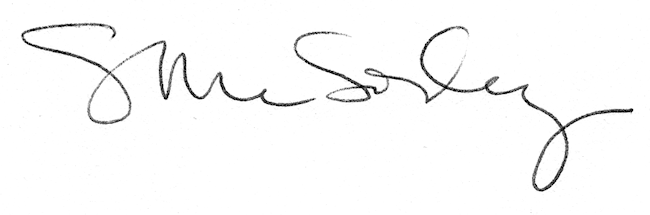 